UMOWA NR TI.21.3.14.2023Zawarta w dniu __________________ w Częstochowie pomiędzy:______________________________________________________________________________zwanym dalej „Zamawiającym", reprezentowanym przez:______________________________________________________________________________a:______________________________________________________________________________zwanym dalej „Wykonawcą", reprezentowanym przez:______________________________________________________________________________o następującej treści:§ 1Zamawiający zleca, a Wykonawca przyjmuje do realizacji sprzedaż oraz dostawę czasopism do siedziby Przedsiębiorstwa Wodociągów i Kanalizacji Okręgu Częstochowskiego SA w Częstochowie przy ul. Jaskrowskiej 14/20 szczegółowo określonych w Specyfikacji Warunków Zamówienia, która stanowi integralną część umowy, w tym: Analityka Nauka i Praktyka; wydawnictwo – Malamut; 1 egz.Atest Ochrona Pracy; wydawnictwo – Sigma-Not; 1 egz.Aura; wydawnictwo – Sigma-Not; 1 egz.BHP-Organizacja Bezpiecznej Pracy; wydawnictwo – C.H. Beck; 1 egz.Instal; wydawnictwo – Technika Instalacyjna w budownictwie; 1 egz.Monitor Księgowego; wydawnictwo – Infor; 1 egz.Monitor Prawa Pracy i Ubezpieczeń; wydawnictwo – Infor; 1 egz.Ochrona Danych Osobowych; wydawnictwo – Wiedza i Praktyka; 1 egz.Płace w firmie; wydawnictwo – Wiedza i Praktyka; 1 egz.Prawo Pracy w Orzecznictwie; wydawnictwo – Wiedza i Praktyka; 1 egz.Przegląd Geologiczny; wydawnictwo – Państwowy Instytut Geologiczny; 1 egz.Tygodnik Solidarność; wydawnictwo – Tysol Sp. z o.o.; 1 egz.Ubezpieczenia Społeczne w Praktyce; wydawnictwo – Wiedza i Praktyka ; 1 egz.Wodociągi-Kanalizacja; wydawnictwo – Abrys; 2 egz.Wykonawca zobowiązany jest do dostarczania przedmiotu umowy w wersji papierowej.Wykonawca umożliwi Zamawiającemu dostęp (login i hasło) do treści, które dołączone są do danego czasopisma w formie on-line, nie później niż 7 dni od daty podpisania umowy.Zamawiający zastrzega sobie prawo wprowadzenia zmian w przedmiocie umowy. Wszelkie zmiany wprowadzane będą w formie pisemnej.§ 2Umowa jest zawarta na czas oznaczony 12 miesięcy tj. od dnia 01.01.2024r. do dnia 31.12.2024r.§ 3Przedmiot umowy Wykonawca dostarczy każdorazowo na własny koszt i ryzyko do sekretariatu Zamawiającego zlokalizowanego w Częstochowie przy ul. Jaskrowskiej 14/20 (sekretariat, 
I piętro).Czasopisma objęte przedmiotem umowy winny być opakowane w sposób zabezpieczający je przed uszkodzeniem.W przypadku gdy dostarczone tytuły będą uszkodzone Wykonawca na żądanie Zamawiającego dokona natychmiastowej wymiany na tytuły wolne od wad nie później niż w ciągu 3 godzin od zgłoszenia.Dostawy, o których mowa w ust. 1, winny odbywać się do dwóch dni po ukazaniu się poszczególnych numerów.W przypadku czasopism ukazujących się nieregularnie i z opóźnieniem bezpośrednio po ich ukazaniu się.§ 4Cena łączna za wykonanie przedmiotu umowy stanowi kwotę netto ..................... zł (słownie: .....................) plus należny podatek VAT.Cena rocznej prenumeraty netto:Analityka Nauka i Praktyka 	..................... PLNAtest Ochrona Pracy	..................... PLN Aura	..................... PLNBHP-Organizacja Bezpiecznej Pracy 	..................... PLNInstal 	..................... PLNMonitor Księgowego	..................... PLNMonitor Prawa Pracy i Ubezpieczeń 	..................... PLNOchrona Danych Osobowych	..................... PLNPłace w firmie 	..................... PLNPrawo Pracy w Orzecznictwie 	..................... PLNPrzegląd Geologiczny	..................... PLNTygodnik Solidarność 	..................... PLNUbezpieczenia Społeczne w Praktyce 	..................... PLNWodociągi-Kanalizacja 	..................... PLNCena, o której mowa w ust. 2, uwzględnia wszystkie koszty związane z wykonaniem umowy i nie może ulec zmianie.§ 5Rozliczenie nastąpi na podstawie faktury r wystawionej po zakończeniu każdego miesiąca kalendarzowego.Cena za przedmiot umowy płatna będzie przez Zamawiającego w ciągu 30 dni od daty otrzymania faktury, na rachunek bankowy Wykonawcy wskazany każdorazowo na fakturze VAT.Wykonawca oświadcza, że jest czynnym płatnikiem VAT o numerze NIP .....................Zamawiający oświadcza, że jest czynnym płatnikiem VAT o numerze NIP .....................W przypadku braku numeru rachunku bankowego (wskazanego w umowie lub fakturze przez Wykonawcę do realizacji płatności przez Zamawiającego) w elektronicznym wykazie rachunków podatników zarejestrowanych jako podatnicy VAT, Zamawiający zastrzega sobie prawo do wstrzymania płatności, bez konsekwencji naliczenia odsetek za opóźnienie.§ 6Wykonawca ustanawia .................... jako osobę do kontaktów z Zamawiającym, tel. ..................Zamawiający ustanawia ..................... jako osobę do kontaktów z Wykonawcą, tel. ....................§ 7Wykonawca zapłaci Zamawiającemu karę umowną:za odstąpienie od umowy przez Zamawiającego z przyczyn, za które ponosi odpowiedzialność Wykonawca w wysokości 10% wynagrodzenia netto, o którym mowa w § 4 ust. 1,za zwłokę w dostawie przedmiotu umowy w wysokości 0,2% wynagrodzenia netto, o którym mowa w § 4 ust. 1, za każdy dzień zwłoki,za zwłokę w usunięciu wad stwierdzonych przy odbiorze w wysokości 0,2% wynagrodzenia netto, o którym mowa w § 4 ust. 1, za każdy dzień zwłoki liczonej od dnia wyznaczonego na usunięcie wad.Zamawiający zapłaci Wykonawcy karę umowną za odstąpienie od umowy przez Wykonawcę z przyczyn, za które ponosi odpowiedzialność Zamawiający w wysokości 10% wynagrodzenia netto, o którym mowa w § 4 ust. 1.Kary umowne, dotyczące zwłoki w wydaniu przedmiotu umowy oraz za zwłokę w usunięciu wad stwierdzonych przy odbiorze, będą kompensowane z należnościami Wykonawcy z tytułu zafakturowanych dostaw.Jeżeli wartość szkody przewyższy wysokość wskazanych w niniejszej umowie kar umownych, Zamawiający ma prawo dochodzić odszkodowania uzupełniającego na zasadach określonych w Kodeksie Cywilnym.§ 8W sprawach nie uregulowanych postanowieniami niniejszej umowy mają zastosowanie przepisy Kodeksu Cywilnego.§ 9Zamawiający oświadcza, że posiada status dużego przedsiębiorcy w rozumieniu przepisów ustawy z dnia 8 marca 2013 r. o przeciwdziałaniu nadmiernym opóźnieniom w transakcjach handlowych (tekst jednolity Dz.U. z 2021r. poz. 424 z późniejszymi zmianami).§ 10Wykonawca przyjmuje do wiadomości, że Zamawiający funkcjonuje zgodnie z wymogami normy ISO 9001 (zarządzanie jakością) i normy ISO 14001 (zarządzanie środowiskowe) aby w sposób systematyczny podnosić jakość realizowanych usług dostarczania wody i odprowadzania ścieków oraz w sposób ciągły minimalizować negatywne oddziaływanie na środowisko przyrodnicze. W związku z funkcjonowaniem ww. norm u Zamawiającego ustanowiona została Polityka Zintegrowanego Systemu Zarządzania (Jakość + Środowisko), która stanowi załącznik nr 1 do niniejszej umowy. Wykonawca zobowiązuje się przestrzegać wszystkich wymagań prawnych, które mają zastosowanie, włączając w to przepisy dotyczące zdrowia, bezpieczeństwa i środowiska przyrodniczego.Zamawiający zastrzega sobie prawo do weryfikacji, przez swoich przedstawicieli i na swój koszt, spełnienia wymagań prawnych przez Wykonawcę np. poprzez audyt; Wykonawca zostanie powiadomiony o planowanym audycie przynajmniej 30 dni przed datą rozpoczęcia.§ 11Sądem miejscowo właściwym do rozpoznania spraw spornych wynikłych z umowy jest Sąd właściwy dla Zamawiającego.§ 12Umowę sporządzono w 2-ch jednobrzmiących egzemplarzach, po jednym dla każdej ze stron.Zamawiający	Wykonawca_________________________	____________________________________________________	__________________________Załącznik nr 1 do umowy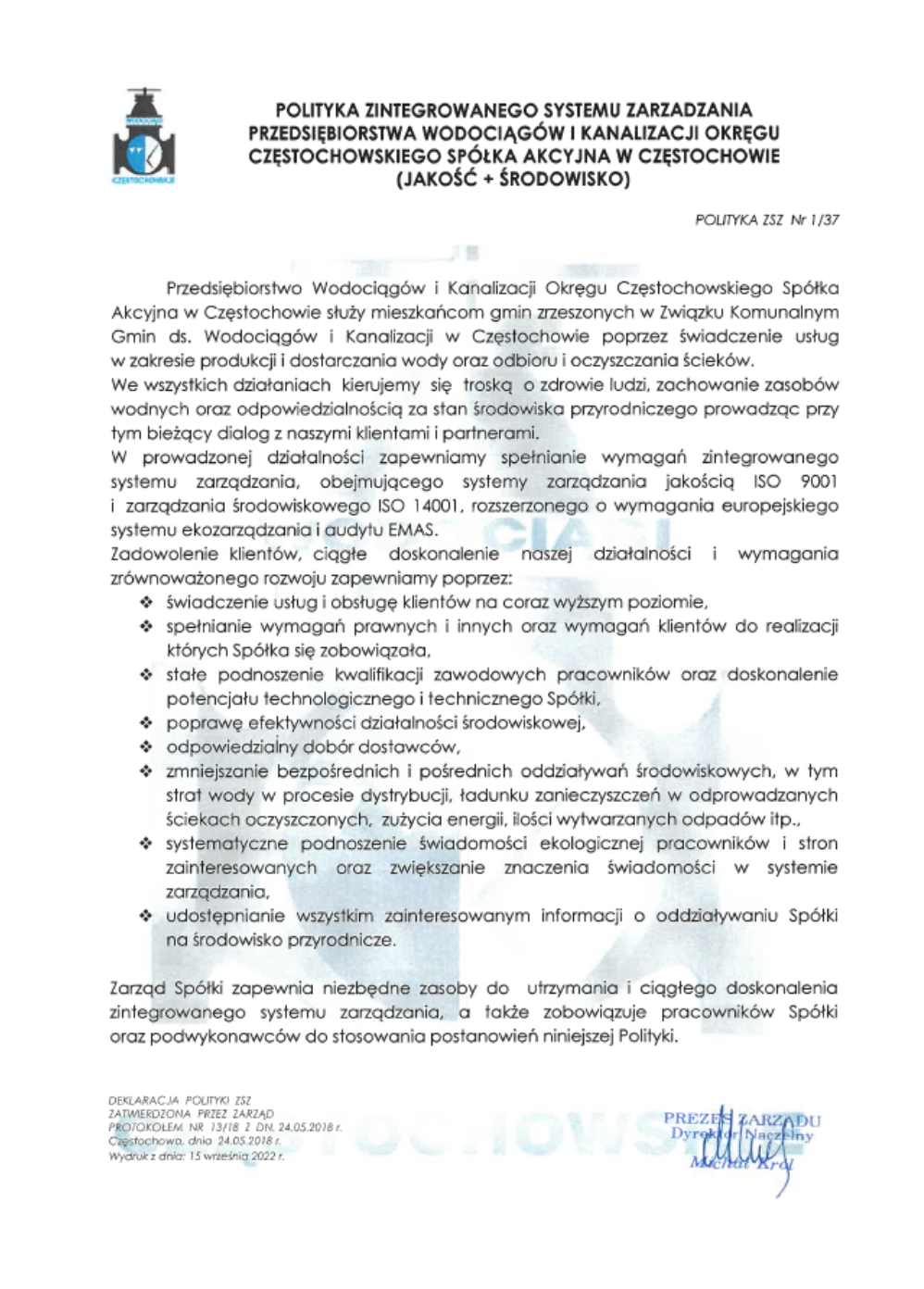 